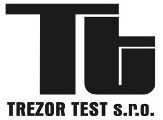 APPLICATION FORM FOR TESTSMore information:By filling out this application form the applicant declares their ability to be responsible for ensuring that the products meet and will eventually meet the requirements of certification system and certification schemes. By completing this application, the Contracting Authority agrees to the processing of personal data in accordance with Regulation (EU) 2016/679 of the European Parliament and of the Council of 27 April 2016 on the protection of individuals with regard to the processing of personal data and on the free movement of such data. Applicant is bound to meet the requirements of the certification system and relevant certification schema and to provide all information necessary for product evaluation and agrees with possible attendance of observers during testing, if necessary.Date:    _______________________________                               Applicant´s name and sign 			  Records of ACB – ATLApplication form No. with ACB/dateApplication form No. with ATL/dateApplication form No. with customerApplicant:Identification number:Tax Identification number:Address:Telephone:Email:Statutory representative of the applicant:Contact person of the applicant:Bank connection:Account number:Bank code:Product identification:Brand name of the product:Type of product (series):Derived variants:Producer:Address of the producer's factory or product location:Required resistance grade according to standards:The product has already been evaluated:where, by whom, with what result:(support with evidence if applicable)Delivery date of the samples:Choice of certification process:(assessed by leader of ACB relevant option circled after discussion with applicant)Schema 1a according EN ISO/IEC 17067Schema 1a according EN ISO/IEC 17067Choice of certification process:(assessed by leader of ACB relevant option circled after discussion with applicant)Schema 5 according EN ISO/IEC 17067Schema 5 according EN ISO/IEC 17067Choice of certification process:(assessed by leader of ACB relevant option circled after discussion with applicant)Schema 3 according EN ISO/IEC 17067Schema 3 according EN ISO/IEC 17067Choice of certification process:(assessed by leader of ACB relevant option circled after discussion with applicant)Schema 1b according EN ISO/IEC 17067Schema 1b according EN ISO/IEC 17067Choice of certification process:(assessed by leader of ACB relevant option circled after discussion with applicant)Certification procedure National Security AuthorityCertification procedure National Security AuthorityMediation certification of National Security Authority yes  no no Do you have the quality management system?yes no no According to what standards?Declare certificationNumber of certificate:                 Validity:Number of certificate:                 Validity:Number of certificate:                 Validity:Requirements on Certification/testing FulfilledConformity with applicantFulfilledValid accreditationFulfilledDate:Sign:              Date:Sign:              Date:Sign:              